Civil Rights People PresentationInfluential people of the Civil Rights MovementCommon Assessment Task 2Step One:Get a partner (you may work alone if you prefer).Step Two:Choose one person to research from this list:http://www.biography.com/people/groups/activists/civil-rights-activists/allStep Three:Research your person. You must understand the influence your person had on the civil rights movement and why they are significant. Read information from several websites to get a clear picture of who they were. Keep track of the websites and create a reference list to show the research you have done.Step Four:Create a small poster about your person. Include in your poster:Background information about the person.At least one paragraph explaining why they are influential and why they are important to the civil rights movement.When and where they were active in the movement.Photos or other art/images of the person.Step Five:Be read to present your research to the class on Tuesday 1st April (Session 3). Explain why you person was influential and what they did for the civil rights movement. Both people need to speak during the presentation.Step Six:Post your work on StudyTurf for assessment by the last day of Term 2 (If you have created your poster by hand you will have to scan or take a photo of your poster to upload). Each person must post the poster and also write a brief reflection also to go on StudyTurf with your work answering the following questions...What did you do well? What could be improved? What do you want me to notice about your work?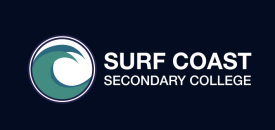 What went well?__________________________________________________________________________________________________________________________________________________________________________________Even better if…___________________________________________________________________________________________________________________________________________________________________________________________________________________________________________________________________________Where to next?___________________________________________________________________________________________________________________________________________________________________________________________________________________________________________________________________________3 marks2 marks1 mark0 marksInformationAccurateIn your own wordsAnswered all the questionsAccurateIn your own wordsAnswered 4 or more questionsAccurateNot in own wordsAnswered 2 or more questionsInaccurateNo infoPresentationEasy to readRelevant photos/diagramsHeadingsCan’t read some wordsOne photoHeadingsDifficult to readNo photosNo headingsCan’t readTime managementSubmitted on time or before timeWorking in classSubmitted the next classWorking in classSubmitted two classes lateSubmitted more than 2 classes lateReferencing3 or more sitesList of these sites2 sitesList of these sites1 siteRecordedNo referencingPresentation to classBoth members contributePassionate and enthusiasticLook up at audienceBoth members contributePassionate and enthusiasticOne member contributesNo presentation